Отчет о работе учебно-методического совета университета за 2022-2023 учебный год.Учебно-методический совет университета (УМС) является постоянно действующим коллегиальным органом. В своей деятельности руководствуется нормативными документами МОН РК, РУМС, Положением, решениями УС и др.Заседания УМС проводятся в соответствии с планом работы, утверждённым ректором 24.10.2022 г. За отчетный период проведено 6 заседаний.Состав УМС  утвержден приказом ректора от 02.11.2022 г. № 356 ОД. В состав УМС вошли 27 членов (проректор по АВ, руководители  учебных структурных подразделений, заместители директоров по УР, председатели МК институтов, преподаватели, обучающиеся).Материалы УМС (протоколы, решения, справки) своевременно размещаются на портале университета.Основные направления деятельности УМС в 2022-2023 учебном году:Совершенствование образовательных программ.Методическая обеспеченность учебного процесса.Организация планирования образовательного процесса. Обобщение и распространение передового педагогического опыта.Разработка и внедрение документации по учебно-методическому процессу.Организация и проведение семинаров, конференций, совещаний по совершенствованию учебно-методической работы.Совершенствование образовательных программ.Ежегодно большое внимание уделяется совершенствованию образовательных программ. Проводится анализ рынка труда, требований работодателей, профессиональных стандартов, рекомендаций НПП «Атамекен». УМС координирует работу академических комитетов. На текущий учебный год в 4 институтах университета создано 22 Академических комитета, в каждый из которых вошел 1-2 представителя от работодателей. Комитеты сформированы по родственным образовательным программам, как правило, одного-двух направлений подготовки. В состав Комитетов наряду с академическими работниками вуза включаются, работодатели (компетентные сотрудники предприятий и организаций, связь с которыми позволяет оперативно учитывать требования рынка труда, реализовывать принцип практико-ориентированного обучения), обучающиеся  (активисты, интересующиеся учебным процессом, способные высказать свою точку зрения) и /или выпускники вуза прошлых лет. Сегодня в «Реестр ОП» зарегистрировано 139 образовательных программ высшего и послевузовского образования, из них 67 образовательных программ бакалаврита (специалитета) 27 направлений подготовки,   54 образовательных программ магистратуры (научно-педагогического и/или профильного направления) 18 направлений подготовки,  18 образовательных  программ докторантуры 12 направлений подготовки. Из 139 программ действующих 109 образовательных программ, новых - 23, инновационных – 6. Управлением  по академической деятельности совместно с директоратами и кафедрами разработан План набора обучающихся по ОП на 2023 год в разрезе уровней и форм обучения. Также разработаны и утверждены проректором по академическим вопросам 10 апреля т.г. Рекомендации по планированию учебного процесса по образовательным программам высшего и послевузовского образования на 2023-2024 учебный год.В связи с внесением утверждением нового ГОСО высшего и послевузовского образования, обновлением содержаний Профессиональных стандартов в образовательные программы университета вносятся изменения и дополнения. Существенно изменено содержание Профессионального стандарта «Педагог» (приказ МП РК от 15.12.2022 года №500). Также обновлены профессиональные стандарты в области театрального искусства, спорта, сельского хозяйства, ИКТ, туризма и гостиничного хозяйства, стандартизации, машиностроения и металлообработки, пищевой промышленности, электроэнергетики, СМИ.В образовательных программах высшего образования в связи с изменением ГОС ВО (Глава 2, пункт 9) удалена дисциплина Академическое деловое письмо (БД/ВК, 3 кредита) и добавлена дисциплина Основы научных исследований и академическое письмо (ООД/КВ, 5 кредитов). Также в связи с изменением количества кредитов, отводимых на Итоговую аттестацию, увеличилось количество  кредитов по дисциплинам 7 семестра. Также уменьшилось количество кредитов дополнительной образовательной программы. Все это дает возможность академическим комитетам усилить базовую и профессиональную подготовку по образовательным программам.По ОП 6В01509 Физика-Информатика,  6В02302 Переводческое дело, 6В02303 Иностранная филология, 6В06103 Информационные технологии и робототехника, 6В07102 Электроэнергетика, 6В072301 Технология продовольственных продуктов, 6В08201 Технология производства продуктов животноводства, 7М07103 Технология машин и оборудования (машиностроение) обновление составляет более пятидесяти  процентов.В 2023 году для получения лицензии по направлению подготовки 7М014 Подготовка педагогов с предметной специализацией общего развития разработаны и включены в реестр образовательные программы 7M01401 Физическая культура и спорт; 7M01402 Физическая культура и спорт (1 год).  Для лицензирования направления подготовки 7М013 Подготовка учителей без предметной специализации разработаны и включены в реестр образовательные программы 7M01301 Педагогика и методика начального обучения, 7M01302 Педагогика и методика начального обучения (1 год). Для лицензирования направления подготовки 7М017 Подготовка педагогов по языкам и литературе разработаны и включена в реестр образовательная программа 7M01701 Казахский язык и литература, 7M01702 Казахский язык и литература (1 год). Для лицензирования направления подготовки 6В114 Социальная работа подготовлена и вносится в реестр образовательная программа 6В11401  Социальная работа.В рамках направления подготовки «6B081 Агрономия» совместно с Казахским научно-исследовательским  институтом защиты и карантина растений разработана и вносится в Реестр ОП образовательная программа 6В08102 Защита и карантин растений.В рамках проекта Всемирного банка «Усиление педагогического образования» разработано 30 образовательных программ в области «Педагогические науки», в том числе «Дошкольное образование» (базовый вуз- КРУ имени А.Байтурсынова), «Начальное образование» (базовый вуз- КРУ имени А.Байтурсынова), «Специальная педагогика» (базовый вуз- КазНПУ имени Абая). Данные программы нацелены на цифровизацию  в образовании и развитие цифровой компетентности учителей, инклюзивность образования, развитие гибких/универсальных педагогических навыков, управление изменениями,  исследовательский подход в педагогике,  STEM-образование, концепция CLIL. В настоящее время Академическими комитетами разработаны и готовы к утверждению учебные планы на полный срок обучения и начата процедура обновления ОП в реестре. Полностью обновлено содержание Каталога дополнительных образовательных программ (Мinor). Для анализа актуальности и востребованности  Дополнительных образовательных программ (Minor) распоряжением Члена Правления - проректора по академическим вопросам от 31.03.2023 г. № 7 создана  рабочая группа. По результатам работы Рабочей группы в Каталог дополнительных образовательных программ (Мinor) включены 45 программ. Важной составляющей при разработке ОП является разработка ОП с участием работодателей и согласование (экспертная оценка) содержания ОП с производственниками, а также представителями академического сообщества. Так, кафедрами и методическими комиссиями институтов организуются встречи и круглые столы по обсуждению образовательных программ. Для перспективного сотрудничества, подготовки совместных учебных планов, преемственности в подготовке педагогов и обмена опытом  кафедра дошкольного и начального образования  Костанайского регионального университета им А.Байтурсынова провела диалоговую площадку со стейкхолдерами «Сетевое  взаимодействие вуза как фактор развития  профессиональных компетенций и конкурентоспособности  будущих педагогов дошкольного и начального образования».Кафедра агрономии провела круглый стол на тему «Интеграция науки, производства и образования» с участием старшего научного сотрудника лаборатории селекции сельскохозяйственных культур ТОО «СХОС «Заречное» Алёны Зинченко и научного сотрудника Валентином Лукиным, директора ТОО «Энгельса» Олега Зедгинидзе. Круглый стол был посвящен проблемам сельского хозяйства, а также кадровому дефициту. В ходе встречи участники обменялись опытом и обсудили актуальные проблемы при подготовке кадров.«Дальнейшее совершенствование механизма взаимодействия в рамках подписанного Меморандума о сотрудничестве Университета с Департаментом полиции Костанайской области», - такова тема круглого стола, организованного кафедрой уголовного права и процесса Института экономики и права им. П. Чужинова. Участники обсудили вопросы совершенствования приоритетных направлений взаимодействия Департамента полиции Костанайской области и Института экономики и права имени П.Чужинова в рамках образовательных программ «Юриспруденция», «Международное право», «Судебная и правоохранительная деятельность». Кафедра «Теория и практика физической культуры и спорта» провела региональный методический семинар для учителей предметников городских и районных общеобразовательных средних школ на тему «Совершенствование содержания и методов обучения в контексте повышения качества образования». В частности, речь шла о роли физической культуры в повышении качества образования. Обсуждались вопросы повышения качества предмета физическая культура, активизации кружковой работы в школах, говорили о компетентности учителей-предметников для качественного проведения уроков физической культуры. Кафедры ветеринарной медицины и ветеринарной санитарии Сельскохозяйственного института имени В.И.Двуреченского провели совместный круглый стол на тему: «Профилактика и меры борьбы с бруцеллезом крупного и мелкого рогатого скота в Костанайской области» с участием представителей Управления ветеринарии акимата Костанайской области, Костанайской областной территориальной инспекции, департамента санитарно-эпидемиологического контроля Костанайской области МЗ РК, Костанайского НИВС филиала ТОО «КазНИВИ», Ветеринарной  станции Костанайского района. В процессе работы круглого стола было заключено соглашение с представителями ветеринарных организаций о возможности ими посещать лабораторные и практические занятия.В ТОО «СарыаркаАвтоПром» прошел круглый стол, где обсуждались вопросы сотрудничества Высшей инженерной школы Корпоративного университета Allur,   Костанайского регионального университета  им. А. Байтурсынова и Туринского политехнического университета  ( Италия) в совместной подготовке кадров.В октябре 2022 года в Департаменте Агентства Республики Казахстан по делам государственной службы по Костанайской области прошел «круглый стол» на тему: «Формирование молодежного государственного аппарата: как механизм развития нового мышления, внедрения новых подходов», в рамках которого состоялось подписание меморандума о сотрудничестве между Костанайским региональным университетом имени А.Байтурсынова и Департаментом Агентства Республики Казахстан по делам государственной службы по Костанайской области. Участники Меморандума в рамках своей деятельности будут взаимодействовать при решении вопросов подгоитовке кадров и по трудоустройству выпускников университета. Также предполагается взаимодействие участников соглашения в реализации проекта «Школа молодого государственного служащего».  23 ноября 2022 года в Костанайском региональном университете имени А. Байтурсынова состоялся круглый стол с it-сообществами @creative_hub.kz и @clever_coworking с участием руководителя Управления цифровизации акимата Костанайский области Азамат Кашиев. Обсуждалось дальнейшее сотрудничество в рамках подготовки кадров по образовательной программе Информационные технологии и робототехника.В сентябре 2022 г. Костанайский  региональный университет им. А. Байтрусынова посетила делегация, в составе которой представители ПАО «КАМАЗ», Набережночелнинского института Казанского федерального университета и завода AllurGroup. В ходе встречи обсудили перспективы сотрудничества и партнерства в вопросе подготовке специалистов для машиностроительной отрасли Казахстана, в частности для строящихся заводов в г. Костанай.Также в период с сентября по декабрь 2022 году проведена серия диалоговых площадок по актуализации ОП области педагогические науки по направлениям (естественно-научному, гуманитарному, по языкам и литературе, специальной педагогике, направлениям подготовки с предметной и безпредметной специализацией) с приглашением членов Академического комитета, управления образования, ведующих педагогов школ области).В рамках реализации проекта «Виртуальная форсайт-лаборатория как средство развития метакомпетенций в гуманитарном профиле» (срок реализации 2021-2023 гг.) создана виртуальная форсайт-лаборатория как коммуникативный инструмент социального партнерства гуманитарного профессионального образования, представителей власти, местных сообществ и заказчиков образовательных услуг для создания  Дорожной карты стратегического развития метакомпетенций у студентов гуманитарного профиля, которые в будущем обеспечат конкурентоспособность и востребованность выпускников гуманитарных специальностей на рынке труда. Данная площадка также будет  использована для определения компетенций в разрезе других направлений подготовки  кадров.В целом система подготовки специалистов должна перейти на модель опережающего кадрового обеспечения. Для этого консолидированы усилия государства, бизнеса и образования по опережающей подготовке кадров. Ключевым звеном в построении данной модели станут университеты. Дорожной картой проекта «Мамандығым-Болашағым», реализуемого в рамках Программы повышения доходов населения до 2025 г., предусмотрено формирование карт региональной потребности в кадрах (региональные Атласы новых профессий и компетенций) в 2023 г.  В феврале 2023 года МНиВО РК провел практический воркшоп с участием региональных вузов, определенных региональными проектными офисами проекта «Мамандығым-Болашағым». Проектным офисом в Костанайском регионе стал  наш университет (Приказом МНиВО РК от 03.04.2023 года, № 139).Полиязычное обучениеВ 2022-2023 учебном году в университете проводилось обучение по 12 полиязычным программам:Бакалавриат6B01502 Физика  (1,2,4 курс)6В01503 –Информатика (4 курс)6B01504-  Химия  (4 курс)6B01505-  Биология (4 курс)6B01511 Химия-Биология (1,2,3 курс)6B01512 Биология-химия (1,2,3 курс)6B05101-Биология (1,3, 4 курс)6В01509 Физика-Информатика (3 курс)6В05201-Экология (1,2,3,4 курс)6В05301- Физика  (2,3,4 курс)6В07102- Электроэнергетика (3,4 курс)Магистратура7М05201-Геоэкология и управление природопользованиемВсего в 2022-2023 учебном году  обучалось в полизяычных группах 60 обучающихся, из них 50 –бакалавриат, 10 –магистратура. Для повышения языковых компетенций обучающихся отделом дополнительного образования проведены языковые курсы: Таблица.  Языковые курсы для обучающихсяОбщее количество ППС ведущих дисциплины на английском языке и имеющие сертификаты IELTS (В1,В2) и допущенных к ведению занятий на английском языке – 98, из них:  кафедра иностранной филологии – 15, кафедра иностранных языков – 19, практической лингвистики – 16, полиязычные группы – 48.Методическая обеспеченность учебного процесса.Вопросы обеспеченности образовательного процесса учебной и учебно-методической литературой являются приоритетными направлениями в деятельности университета.Согласно Академической политике учебно-методическое обеспечение дисциплин размещено в системе дистанционного обучения Moodle. Все обучающиеся КРУ им.А.Байтурсынова в 2022-2023 учебном году были зарегистрированы в системе и имели круглосуточный доступ к учебным курсам текущего семестра. К началу 2022-2023 учебного года в СДО Moodle (https://md.ksu.edu.kz/) подключено более 8500 пользователей и загружено 5732 учебных курсов, из них 2150 курсов используется в первом полугодии, 1449 во втором полугодии текущего учебного года, каждый учебный курс структурирован и содержит цифровые образовательные ресурсы по дисциплине. Учебные материалы представлены в виде текстовых, видео- и аудио-файлов, а также в виде интерактивных лекций, глоссариев, веб-страниц. Контрольные материалы представлены в виде различных видов активных элементов - «Задание», «Тест», «Кроссворд», «Интерактивная лекция».Таблица. Количество учебных курсов Moodle (md.ksu.edu.kz), работавших в 2022-2023 уч.году. в разрезе институтовОтдел дистанционного обучения регулярно (не менее 5 раз в семестр) проводит мониторинг готовности учебных курсов на осенний и весенний семестр и своевременность проверки заданий преподавателями университета с последующим рассмотрением вопросов на заседаниях УМС.Также методистами отдела дистанционного обучения в ИС « Платонус»  загружены тесты по зимней экзаменационной сессии - 87 тестов, по летней сессии - 60 тестов, по итоговой аттестаций - 280 тестов. По всем базам тестовых заданий были собраны паспорта и все тесты были настроены и назначены согласно расписанию экзаменационных сессий и итоговой аттестаций.При УМС работают две экспертные группы:  по разработке УМЛ (53 преподавателей) и по разработке ЭУИ (6 преподавателей). Ежегодно на календарный год формируется план разработки учебно-методической литературы. Экспертные группы проводят экспертизу УМЛ и ЭУИ, которые в последующем утверждаются на УМС. За 2022 год издано 93 учебно методических пособия. На 2022 год запланировано 100 учебно-методических пособий, выполнено за первое полугодие 36 учебно методических пособий, из них на каз.языке 21, на рус.языке – 13, на ин.языке – 2. Вне плана разработано 10 учебных пособий (6 на рус.яз., 3 на каз.яз, 1 англ. яз.).За 2022-23 уч год -  18 ЭУИ: их них 13 -ЭУМП (на каз.яз.- 2, на рус.яз. – 11) и  5  видеолекций (на каз.яз. – 2, на рус.яз. – 3)За отчетный период преподаватели получили гриф рекомендации УМО-ГУП:УМО ГУП по направлениям «Телекоммуникации» и «Инженерия и инженерное дело» (НАО «Алматинский университет энергетики и связи) Учебно-методическое пособие «Электротехниканың теориялық негіздері 2. І бөлім. Электр тізбектеріндегі өтпелі процестер» Глущенко Т.И., Сакенов Б.К. (выписка от 29.09.2022 г., протокол № 3)УМО ГУП по направлениям «Подготовка учителей иностранного языка» и «Языки и литература» (АО «Казахский университет международных отношений и мировых языков имени Аблайхана») «РУССКИЙ ЯЗЫК Учебное пособие для педагогических специальностей (Уровень В2) 1 семестр» Нурсеитова А.К. (выписка от 15.09.2022 г., протокол № 9).УМО ГУП по направлениям «Подготовка учителей иностранного языка» и «Языки и литература» (АО «Казахский университет международных отношений и мировых языков имени Аблайхана») «РУССКИЙ ЯЗЫК Учебное пособие для педагогических специальностей (Уровень В2) 2 семестр» Нурсеитова А.К. (выписка от 15.09.2022 г., протокол № 9).УМО ГУП по направлениям (АО «Алматинский технологический университет») учебно-методическое пособие "Тағамдық өнімдердің сапасын бағалауға қажетті қарапайым тәсілдер мен әдістер" Омарова К.М., Төлеубаев Б. Ә., Есеева Г. К., Омаров М. С., Саидов А. М. (выписка от 10.01.2023 г., протокол № 6).УМО ГУП по направлениям «Подготовка учителей иностранного языка» и «Языки и литература» (АО «Казахский университет международных отношений и мировых языков имени Аблайхана») «РУССКИЙ ЯЗЫК для образовательных программ направления подготовки кадров «6В017 Подготовка учителей по языкам и литературе», Берденова С.Ж. (выписка от 06.06.2023 г., протокол № 10).В соответствии с КВТ обеспеченность учебной и научной литературой в формате печатных и (или) электронных изданий по дисциплинам образовательной программы за последние 10 лет, должна составлять 100%. Для этого необходимо с учетом обновленного содержания образовательных программ провести совместную работу по мониторинг обеспеченности учебной и научной литературой преподавателей кафедр и сотрудников НБ, по необеспеченным и слабо обеспеченным дисциплинам сделать заявки на закуп необходимой литературы, или включить в план разработки УМЛ.Использовании и включении в образовательные программы  массовых открытых онлайн курсовОдной из последних инноваций в современном образовании стала возможность дистанционного обучения посредством электронных курсов в режиме онлайн. Массовые открытые онлайн курсы (MOOC) – это не просто дистанционные курсы образования, это отдельная методика обучения, включающая в себя большой комплекс разнообразной деятельности. Изучение и использование МООК на международной платформе Coursera дает возможность нашим студентам приобретать основные и дополнительные компетенции от ведущих университетов и компаний мира, а также стимулировать развитие навыков, что в целом дает конкурентное преимущество выпускника университета.Кафедрами университета осуществлена работа по отбору студентов для изучения курсов на платформе Coursera. Для прохождения курсов на платформе Coursera  студентам 1 потока выделили 500 лицензии. Обучения курсов 1 потока проходилось с 21.02.2023 по 01.06.2023. Из 500 лицензии 1 потока освоены 499 (99,8%), 1 лицензия не освоена в связи с отчислением студента. На сегодняшний день идет регистрация обучающихся на 2 поток. Всего выделено 500 лицензий.В целях эффективного внедрения массовых открытых онлайн курсов в образовательный процесс МНиВО РК разработаны «Методические рекомендации по использованию и включению в образовательные программы организаций высшего и (или) послевузовского образования массовых открытых онлайн курсов». На заседаниях УМС Рассмотрены 4 Модели применения МООК и этапы валидации результатов обучения, полученных путем неформального образования при использовании моделей «Курсы МООК по выбору обучающегося» и «Свободные курсы МООК».В целях успешного применения МООК в университете разработан План мероприятий по  включению  в образовательные  программы   МООК  и  использованию  их в учебном  процессе. Данный план предполагает осуществить отбор и экспертизе МООК на соответствие результатов обучения курсов и дисциплин ОП, выстроить процеду перезачета курсов с признанием результатов обучения. Здесь должна быть совместная работа, к которой будут привлечены кафедры, методические комиссии институтов, академические комитеты. Результатом работы этой рабочей группы будет создание Университетского каталога МООК.Организация планирования образовательного процесса.Организация учебного процесса в 2022-2023 уч.году осуществлялась на основе нормативных документов МОН РК. Академической политики и нормативных документов университета по организации учебного процесса. Рассмотрены и утвержены программы государственного экзамена по дисциплине «История Казахстана» и программы итоговой аттестации образовательных программ высшего образования. (21.10.2022 г., протокол №5).Рассмотрены и одобрены пререквизиты для поступления на образовательные программы магистратуры и докторантуры на 2023 г(27.02.2023 г. протокол № 3).На заседаниях УМС рассмотрены и утверждены Каталоги элективных дисциплин (31.05.2023 г., протокол № 5), Каталог дополнительных образовательных программ (Minor) (11.04.2023 г, протокол № 4).Рабочие учебные планы на 2023-2024 уч.год по ОП высшего и послевузовского образования 2-5 курсов (годов обучения) разработаны и утверждены УС (протокол № 7 от 31.05.2023 г.). На 2023-2024 учебный год разработаны и утверждены УС (протокол № 7 от 31.05.2023 г.) Академические календари для бакалавриата, магистратуры по институтам и единые Академические календари по магистратуре профильного направления, магистратуре зимнего приема и докторантуре. Академическими комитетами разработаны и утверждены Правлением общества (07.06.2023 г. протокол № 6) образовательные программы на 2023 уч.год., в настоящее время они проходят процедуру обновления в АИС «Реестр ОП» НЦРВО.Организация и проведение профессиональных практик. Профессиональная практика является обязательным компонентом образовательных программ. Виды, сроки, объем и содержание профессиональной практики определяются образовательными программами  и рабочими программами профессиональных практик. Организация практики осуществляется в соответствии с учебными планами и академическим календарем образовательных программ на основании базовых и индивидуальных договоров. На сегодняшний день университете 372 действующих договоров с базами практик. Таблица. Количество заключенных двухсторонних договоров с базами практик С 27 марта 2023 года МНиВО утверждены «Методические рекомендации по организации и проведению педагогической практики для обучающихся области образования «Педагогические науки»». В этой связи есть необходимость актуализировать программы всех видов профессиональных практик, которые в своем содержании отражали не только общие требования по прохождению практики, но и методические рекомендации по оформлению отчетности.Повышение квалификации профессорско-преподавательского состава.Повышение квалификации ППС организуется методистами отдела дополнительного образования. Повышение квалификации охватывает несколько направлений: предметное повышение квалификации, корпоративное обучение и повышение  педагогического мастерства преподавателейСогласно графику 10 преподавателей педагогического института имени У.Султангазина прошли курсы  в Центре педагогического мастерства АОО «Назарбаев Интеллектуальные школы» и его филиалах по  программам «Методики и технологии преподавания» и «Развитие исследовательских навыков».В рамках реализации гранта «Студенческая молодежь с ограниченными возможностями здоровья: правовая защита, эффективное участие в общественном и государственном управлении, повышение конкурентоспособности на рынке труда», финансируемого казахстанским представительством Государственного департамента США в Казахстане, с 29 ноября 2022 года по 17 февраля 2023 года для студентов, профессорско- –преподавательского состава университетов и колледжей Костанайской области, а также волонтеров организован и успешно проведен семинар-тренинг по программе «Развитие конкурентоспособных качеств личности студентов с ограниченными возможностями здоровья в целях их социальной интеграции». Участникам выданы сертификаты установленного образца. С 01 по 17 февраля 2023 года для профессорско-преподавательского состава университета (14 преподавателей) организованы и проведены курсы повышения квалификации по программе «Возможности использования интернет вещей для автоматизации технологического процесса» в объеме 36 часов.С 13 февраля по 31 марта 2023 года для преподавателей кафедры иностранной филологии (8 преподавателей) организованы и проведены курсы повышения квалификации по программе «Основы теории и практики перевода» в объеме 72 часов с выдачей сертификатов установленного образца.С 22 апреля по 24 июня  2023 года для преподавателей кафедры уголовного права и процесса  (12 человек) совместно с Департаментом полиции Костанайской области организованы курсы повышения квалификации по программам: «Уголовное право», «Криминалистика», «Уголовно-процессуальное право» в объеме 72 часовВ течение многих лет в университете действует программа корпоративного обучения, которая направление на развитие и поддержку знаний, компетенций и навыков преподавателей по современных образовательным технологиям высшей школы.  В рамках программы корпоративного обучения управлением дистанционного обучения и дополнительного образования разработан цикл обучающих семинаров в объеме 18, 36 и 72 часов по повышению квалификации в направлении дистанционного обучения. Четыре семинара являются обязательными для преподавателей, работающих в системе дистанционного обучения Moodle. Таблица. Корпоративные курсыХорошей практикой стало проведение методических встреч в рамках проекта «Приглашенный профессор». На которых происходит не только обмен инновационными научными достижениями, но и повышается уровень учебно-методического профиля преподавательского состава университета, что способствует развитию качества реализуемых образовательных программ и конкурентоспособность выпускников Университета на национальном и международном уровне. Так в 2022-2023 учебном году наш университет посетили: С целью подготовки квалифицированных специалистов в области применения метода конечных элементов для моделирования полей различной физической природы, описываемых уравнениями математической физики  период с 24 апреля по 04 мая 2023 года для профессорско-преподавательского состава Инженерно-технического института организованы бесплатные курсы повышения квалификации по программе «Методы конечных элементов в машиностроении» в объеме 72 часов. Руководитель программы: Мануэль Лопез – ассоцированный профессор Лаборатории структурного анализа (ЛАЭ) Университет Коруньи (Испания).С целью рассмотрения в курсе новейшей истории стран Европы наиболее сложные исторические процессы в экономическом, социальном, политическом и культурном плане, а также основные направления политической, экономической и социальной мысли в контексте культуры и ментальности в период с 15 по 27 мая 2023 года для профессорско-преподавательского состава Института Экономики и права организованы бесплатные курсы повышения квалификации по программе «Актуальные проблемы новой и новейшей истории Европы» в объеме 72 часов. Руководитель программы: Мария Бенич Пенава, профессор университета Дубровник (Хорватия), PhD. Для преподавателей педагогического института с 22 мая по 27 июня 2023 года организованы бесплатные курсы повышения квалификации по программе «Избранные вопросы методики обучения информатики» в объеме 72 часов. Руководитель программы: Леонова Елена Анатольевна – кандидат педагогических наук, доцент кафедры информатики, информационных технологий и методики обучения информатике ЮУрГГПУ (г.Челябинск).В период с 22 мая по 26 июня 2023 года для профессорско-преподавательского состава кафедры естественно-научных дисциплин организованы и проведеныь бесплатные курсы повышения квалификации по программе «Актуальные проблемы новой и новейшей истории Европы» в объеме 72 часов. Руководитель программы: Мазбаев Орденбек Блисбекович, профессор Национальной Академии образования имени Ы.Алтынсарина, доктор географических наук, Академик МАИН.Таблица. Курсы повышения квалификации с зарубежными лекторамиНаучно-методическая конференция «Иннова-2023»14 марта 2023 г. в КРУ им. А. Байтурсынова проведена ежегодная международная научно-методическая конференция «Иннова-2023». В ходе пленарного заседания были заслушаны доклады по таким актуальным вопросам образования как инновационный подход в использовании и включении в образовательные программы ОВПО массовых открытых онлайн курсов; реализация модели наставничества в профессионально-ориентированной деятельности вуза; формы и механизмы обратной связи по качеству преподавания и оценивания дисциплин в вузе. Докладчики – костанайские ученые, представители Хакасского государственного университета им. Н.Ф. Катанова (г. Абакан) и Южного Федерального университета (г. Ростов-на-Дону).Работа секций «Инновационные технологии, методы и тренды в обучении» и «Инклюзивное образование в вузе» прошла в онлайн формате. Участие в нем приняли также ученые Челябинского государственного университета, Кокшетауского  государственного университета  им.  Ш.  Уалиханова.Ученые обменялись опытом работы, выработали рекомендации и предложения по актуальным вопросам образования. Участники конференции уделили внимание и проблемам современного образования в условиях глобализации и цифровизации. По завершению конференции проведено заключительное заседание, на котором обозначены направления по совершенствованию учебно-методического процесса на основе внедрения инновационных образовательных технологий и расширения партнерских отношений с вузами и производством.Проведение Панорам инноваций в институтахЕжегодно в институтах по утвержденному графику проводятся Панорамы инноваций, целью их проведения является повышение профессиональной компетентности педагогов, обмен опытом научно-методической работы на основе студентоориентированного подхода. В рамках Панорамы инноваций  проводятся открытые занятия, конкурсы для студентов, круглые столы с участием стейкхолдеров, дистанционные олимпиады для абитуриентов, дни открытых дверей для потенциальных абитуриентов, методические семинары и т.д.  Все запланированные мероприятия проведены в срок, имеются посты на официальных страницах института. Внедрение результатов НИР ППС и обучающихся в учебный процессВ целях усиления инновационной образовательной деятельности, развития  исследований по оценке эффективности внедряемых технологий и методик обучения преподаватели университета проводят исследования в области преподавания учебных дисциплин и педагогики в целом, которые подтверждаются наличием завершенных исследований в виде актов внедрения в учебный процесс. Таблица. Акты внедрения результатов НИР в учебный процесс в 2022-2023 уч.годуРазработка и внедрение документации по учебно-методическому процессу.Одним из важных направлений работы УМС является разработка внутренних документов, регламентирующих образовательную и методическую деятельность. Так в плане совершенствования НСД разработана новая редакция П119-2022 Академической политики (утверждена решением УС от 30.-9.2022, протокол №2).С введением в действие новой редакции ряд документов утратило свою силу:П 087-2020 Организация учебного процесса по ДОТП 189-2020 Организация и проведения текущей и промежуточной аттестации обучающихсяП 248-2020 Организация учебного процесса по кредитной технологии обученияП 358-2020 Признание результатов обучения формального и неформального образованияПР 056-2020 Предоставление академических отпусковПР 057-2020 Правила перевода и восстановленияПР 124-2020 Организация, проведение профессиональной практики и определение организаций в качестве баз практикМИ 219-2020 Организация итоговой аттестации.В 2023 году в связи с актуализацией обновлено содержание НСД:П 001-2023 Академический комитет;П 016-2023 Учебно-методический совет и методические комиссии институтов;МИ 013-2023 Требования к выполнению, оформлению и защите магистерской диссертации (проекта).Выводы и предложения: - запланированная работа УМС в течение 2022-2023 г. выполнена в полном объеме;- для повышения конкурентоспособности выпускников продолжить работу по совершенствованию образовательных программ, обновление содержания образовательных программ осуществлять на основе форсайт-исследорваний с учетом новых вызовов регионального рынка труда; - пересмотреть содержание дополнительных образовательных программ (Minor) на предмет формирования надпрофессиональных компетенций;- пересмотреть формат формирования плана разработки учебно-методической литературы, провести анализ обеспеченности учебной и учебно-методической литературы в соответствии с КВТ;- продолжить работу по совершенствованию педагогического мастерства, разработать комплексную программу повышения квалификации ППС и сотрудников университета по учебной и учебно-методической деятельности.Член Правления – Проректор по АВ					Е.ИсакаевА.Байтұрсынов атындағыҚостанай өңірлік университеті»КеАҚНАО «Костанайский региональный университет имени А.Байтурсынова»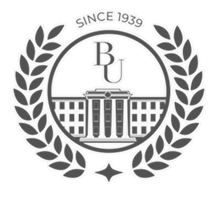 АНЫҚТАМАСПРАВКАҒылыми кеңес отырысынана заседание Ученого совета27.06.2023 ж.27.06.2023 г.Қостанай қаласыгород Костанай№Наименование курсаПериод обученияКоличество слушателей1Курсы государственного языка для студентов03.10.2022-30.12.20222172Курсы английского языка для студентов03.10.2022-30.12.2022303Курсы по академическому письму для студентов03.10.2022-30.12.2022514Курсы русского языка для студентов03.10.2022-30.12.2022665Курсы государственного языка для студентов06.02.2023-28.04.20231126Курсы английского языка для студентов06.02.2023-28.04.2023247Курсы по русскому языку для студентов06.02.2023-28.04.202312ИТОГО512ИнститутКоличество учебных курсов MoodleКоличество учебных курсов MoodleКоличество учебных курсов MoodleИнститут1 п/г2 п/гИТОГОПединститут7585211279Институт экономики и права366382748Инженерно-технический институт573240658Сельскохозяйственный институт418306879Университет (md.ksu.edu.kz)211514493564Наименование институтаКоличество договоровПедагогический институт имени У.Султангазина86Инженерно-технический институт им.А.Айтмухамбетова78Институт экономики и права им.П.Чужинова 110Сельскохозяйственный институт им.В.Двуреченского 98ИТОГО:372Наименование Количество часовПериод обученияКоличество слушателей«Основы работы в Moodle. Вводный курс»1803.10.2022- 11.10.2022 06.02.2023-14.02.2023 18«Конструирование учебного курса в Moodle»7212.10.2022- 11.11.202215.02.2023-31.03.202321«Конструирование теста в системе дистанционного обучения Moodle»3614.11.2022-27.12.2022 03.04.2023-19.05.20238«Методика и технология проведения вебинаров и вебконференций»3620.10.2022-18.11.202203.04.2023-05.05.202313№Наименование темыКоличество часовПериод обученияКоличество слушателей1Методы конечных элементов в машиностроении7224.04.2023-04.05.2023132Актуальные проблемы новой и новейшей истории Европы7215.05.2023--27.05.2023153Избранные вопросы методики обучения информатики7222.05.2023-27.06.2023124Актуальные проблемы современной Географии7222.05.2023-26.06.202312Количество выданных сертификатовКоличество выданных сертификатовКоличество выданных сертификатовКоличество выданных сертификатов52ФИОКафедраТехнология / методО.Салыкова (Шульгина В.В.)Программного обеспеченияТехнология трансфертного обучения как метода искусственного  интеллектаСултангазина Г.Ж. (Кенжибаева М.А.)Биологии, экологии и химииЭУИ Бегежанова Р.К.Специального образованияМетодика обучения развитию казахского языка для детей с ООПЛиходедова Л.Н. Специального образованияМетоды диагностики и коррекции речевых нарушенийАлипбаева Г.А.Специального образованияМетоды ранней диагностики наследственных патологийДамбаулова Г.К.Бухгалтерского учета и управленияМетоды оценки эффективности управления и руководстваКошкин И.В. (Перевалов К.Н.)ЭлектроэнергетикиМетоды моделирования режимов электрической цепи ПК MathLabЮнусова Г.Б. (Бекулова З.К.)Биологии, экологии и химииМетоды мониторинга качества окружающей средыЮнусова Г.Б. (Галушко А.В..)Биологии, экологии и химииМетоды защиты здоровья населенияЧехова Т.И. (Аймухамбетова К.Т.)Биологии, экологии и химииТехнологии управления отходамиЧехова Т.И. (Агитаева А.М.)Биологии, экологии и химииМетоды восстановления нарушенных ландшафтовАубакиров М.Ж. (Намазбай К.Н.)Ветеринарной медициныМетоды диагностики и профилактики описторхоза